3D digital model submission guide3D digital model submissionWe manage and operate a Victoria wide digital 3D visualisation platform and may share data with other State Government departments and councils for planning related purposes. This guide provides technical guidance for submitting 3D digital models for planning related purposes to the Department of Transport and Planning (DTP).It is the submitters responsibility to ensure that the digital model is complete and accurately represents the proposal. We reserve the right to request a re-submission of the 3D digital model if these specifications are not met.What are 3D digital models used for?The proposed development’s 3D digital model will be inserted into the DTP 3D visualisation platform and used for detailed assessment which may include, but is not limited to:built form and massing compliance and impactsovershadowing impacts on public realmheritage fabric responsecontext character responseother planning and urban design related assessment.3D digital models of live and approved applications may be visualised in our public online 3D visualisation platform for development activity monitoring and visualisation purposes.What is the process for submitting a 3D digital model?Review the checklist on the following page and ensure all specifications are met.Send the 3D digital model and completed checklist to us for assessment.Technical queries3D Modelling and Visualisation team, Planning Information Services: visualisation@delwp.vic.gov.au.3D model submission checklistItemComplete(Optional) Request a 3D terrain model for the subject site from the relevant Responsible Authority.3D model position and surfaces: 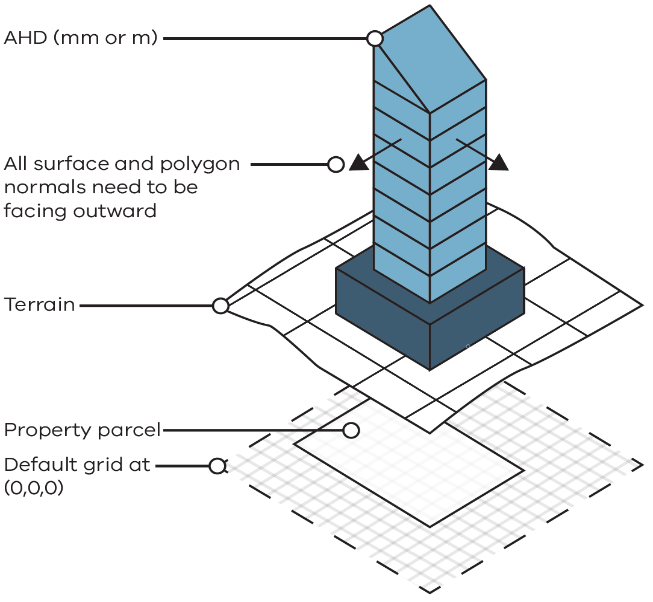 Accurately position the model at the correct AHD level as per the architectural drawingsAll model surface and polygon normal to be facing outwardAccepted units: millimetres OR metres.Triangle Count: under five million per developmentMaximum file size: 250 MBIncluded: External building envelope and structure, canopies/significant projecting devicesProposed street furniture, parapets, plant rooms, lift over-runs, and building crown features.Not included:Vegetation, people, cars and other entourage elementsAll internal furniture, fixtures and fixingsMEP elementsRequired formats: FBX, OBJ, 3DMOptional additional formats: RVT, IFCModel is named using the following convention:Submission date YYMMDD_StreetName_StreetNumber_Statuseg: 230101_NicholsonSt_8-12_APPStatus: PRE – Pre applicationAPP – ApplicationAMD – AmendmentPMT – PermitAB – As builtWe will require re-submission if these requirements are not met.